BIURKO  na metalowym stelażu – szt. 2Wymiary blatu: 1200 x 800 mm,Blat wykonany z płyty meblowej o grubości 18 mm, w kolorze- bukKonstrukcja biurka metalowa,Stelaż biurka stalowy z profilu 50x25 mm,Nogi kwadratowe 50x50 mm, z możliwością regulacji i odkręcania,Całość lakierowana proszkowo na kolor grafitowy.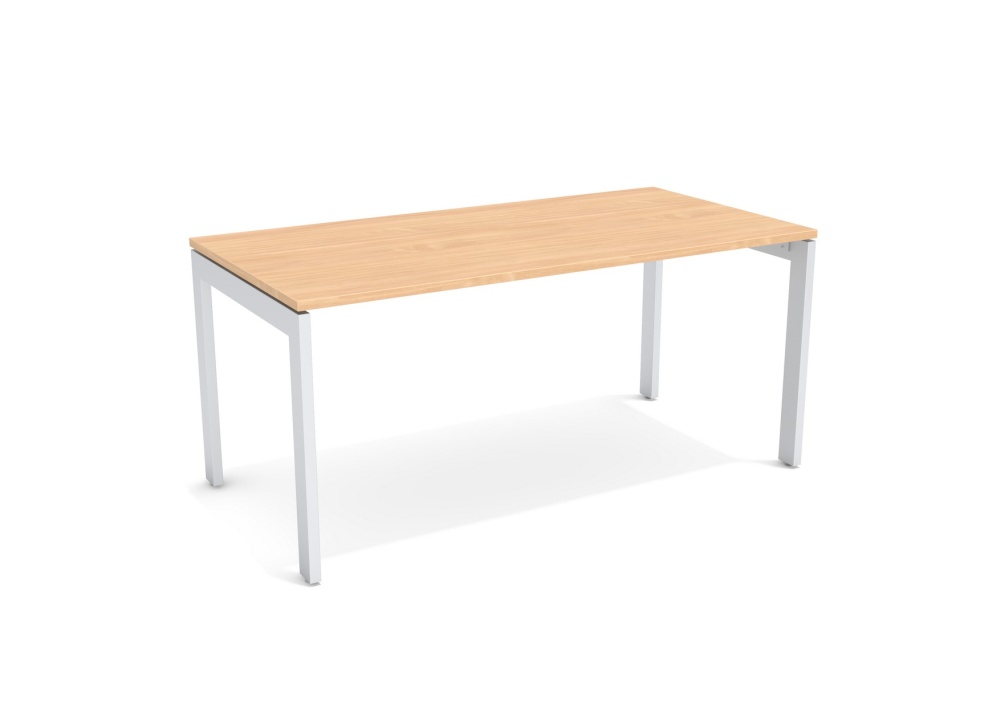 Rysunek poglądowy